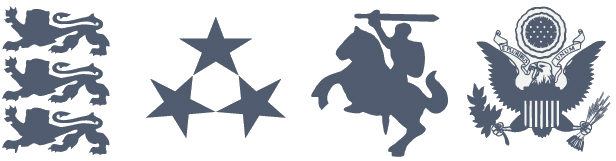 Baltic-American Freedom Foundation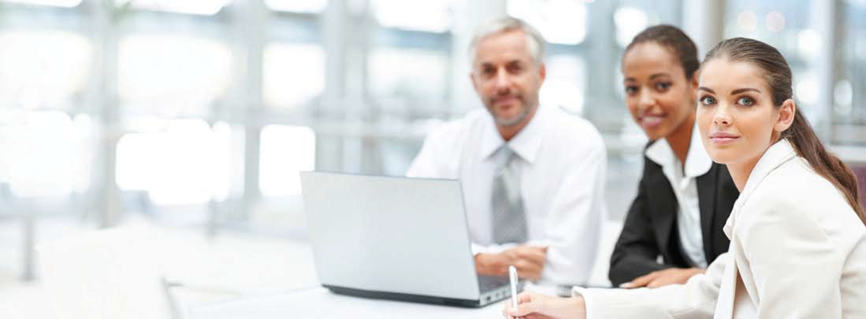 Baltijos – Amerikos Laisvės fondas skelbia naują konkursą stipendijoms Jungtinėse Amerikos Valstijose gautiBaltijos-Amerikos laisvės fondas (Baltic-American Freedom Foundation) yra nepriklausoma organizacija, kurią finansuoja JAV vyriausybės iniciatyva įkurtas Baltijos-Amerikos verslo fondas (Baltic-American Enterprise Fund). Baltijos-Amerikos Laisvės fondas siūlo išskirtines galimybes talentingiems Lietuvos studentams, dėstytojams ir mokslininkams dalyvauti profesinių stažuočių programoje ar imtis inovatyvių mokslinių tyrimų Jungtinėse. Fondo veikla yra labai lanksti ir todėl visose srityse atsižvelgiama į kūrybingus pasiūlymus.  Šiuo metu Baltijos – Amerikos Laisvės fondas kviečia teikti paraiškas į šių programų konkursą:Profesinių stažuočių programaProfesiniių stažuočių programa suteikia patrauklias galimybes dabartiniams universtitetų studentams bei nesenai baigusiems studijas pasinaudoti stipendija. Atrinkti kandidatai atlieka jų profesinius interesus atitinkančias stažuotes įvairose JAV įmonėse, kompanijose ar organizacijose. Jiems suteikiamos iki 30,000 JAV dolerių per metus stipendijos, kurios sirtos padengti apgyvendinimo, maisto bei transporto išlaidas stažuotės metu.Paraiškos priimamos iki balandžio  2 d. Daugiau informacijos apie programą ir konkurso sąlygas rasite: http://www.balticamericanfreedomfoundation.org/internship/Stipendijų programa tyrėjamsTyrėjų stipendijų programa skirta paremti mokslininkus bei mokslinių tyrinėjimų specialistus, atliekančius nepriklausomus tyrimus arba bendradarbiaujančius su kitais tyrimų projektais Jungtinėse Valstijose. BAFF suteikia iki 60,000 JAV dolerių paramą per metus. Stipendija leidžia mokslo darbuotojams pasiimti šeimos narius.Paraiškos priimamos iki balandžio 1  d. Daugiau informacijos apie programą rasite: http://www.balticamericanfreedomfoundation.org/research/Papildomos informacijos kreipkitės į Ingridą Šidlauskienę, BAFF Atstovę Lietuvaie-paštu: isidlauskiene@ciee.orgTel: 8 698 74037